УНИВЕРЗИТЕТ „ГОЦЕ ДЕЛЧЕВ” - ШТИПФакултет за музичка уметност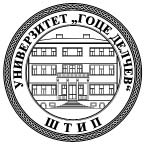 Ванче ХараламповскиКОНЦЕРТЕН НАСТАП- магистерски труд -Штип, 2013 г.Комисија за оценка и одбранаМентор: проф. д-р Илија Пејовски, вонреден професорФакултет за музичка уметност, Универзитет „Гоце Делчев“ - ШтипПретседател: проф. м-р Антонијо Китановски, вонреден професорФакултет за музичка уметност, Универзитет „Гоце Делчев“ - ШтипЧлен: доц. м-р Сашо Поповски, доцентФакултет за музичка уметност, Универзитет „Гоце Делчев“ - ШтипЧлен: проф. м-р Георги Мицанов, вонреден професорФакултет за музичка уметност, Универзитет „Гоце Делчев“ - Штип     Датум на одбранa:  3 април 2013 год.СОДРЖИНАВОВЕД.......................................................................................	 1КОНЦЕРТЕН НАСТАП..................................................................	 2Time Remembered - Bill Evans........................................... 	 6Duke Ellingtons Sound of Love - Charles Mingus...............  	 8Song for my Father - Horace Silver.....................................	 9Dolphin Dance - Herbie Hancick..........................................	11Spain - Chick Corea.............................................................	12    1.ВОВЕДЏезот, често опишуван како единствена оригинална уметничка форма на минатиот век, живее повеќе од сто години и досега успева да им одолее на сите обиди за дефиниција. Едно од моите најомилени толкувања за џезот е дека тоа е музика на изведувачот, а не на композиторот.Џезот е единствена музика на светот каде што музичари од различни земји, кои не можат да се разберат со зборови, можат да се сретнат на сцената првпат во животот и заедно да свират одлична музика комплетно спонтано - притоа секој уметник прикажувајќи го својот индивидуализам (импровизација) и чувство за колективизам.Единствено во џезот „МУЗИКАТА НЕ Е ЗАМРЗНАТА”.Според мое искуство, најголемо задоволство во џезот доживува тој што го свири. Композициите што се одбрани како дел од овој магистерски труд се композиции создадени од џез-пијанисти и тие претставуваат еден вид личен печат на овие композитори, па и на џез музиката.1КОНЦЕРТЕН НАСТАП 	2.1. „Time Remembered“ („Време за паметење“)„Time remembered“ e композиција на џез-пијанистот и композитор Бил Еванс (Bill Evans) и претставува демонстрирање на неговата љубов кон импресионизмот. Карактеристично за оваа композиција е модалноста во нејзината основа, користењето на дорски и лидиски акорди, без употреба на ниеден доминантен акорд. Мелодијата е исто така импресионистичка, затоа што се состои од неразрешени тензион тонови (9, 11, 13), уште еден клин карактеристичен за западната француска класична музика во почетокот на 20 век. Да напоменам уште една нејзина специфична карактеристика, а тоа е непарниот број на тактови (составена е од 13 такта), нестандардна појава во џез музиката.„Duke Ellington's Sound of Love“ („Звукот на љубовта на Дјук Елингтон“)Композицијата е посветена на еден од великаните на џезот  Дјук Елингтон (Duke Elington) од страна на Чарлс Мингус (Charles Mingus). Оваа композиција претставува збир на елементите на композиторската техника на авторот. Формата на оваа композиција е нестандардна, составена од четири дела АБВГ.Делот А е составен од 12 такта и е дизајниран како блуз. Во делот Б мелодијата во рамките од 8 такта се движи преку 2-5-1 низ повеќе тоналитети. Со иста динамика продолжува и во третиот дел, составен од 6 такта, за да во последниот дел Г повторно се врати во почетниот тоналитет Дес-дур.22.3. „Song for my Father“ („Песна за татко ми“)Хорс Силвер (Horace Silver) е еден од најплодните и највлијателни композитори на современиот џез. Многу негови композиции ќе станат трајни џез стандарди. „Song for my Father“ („Песна за татко ми“) е композиција посветена на неговиот татко. Темата е со прилично спокоен и тажен карактер, составена од два дела од осум такта во боса нова ритам. Наместо стандардните триесет и два такта AABA, форма во ерата на би-боп, Силвер генерално создава оригинални форми за неговите композиции. Оваа композиција, на пример, е дваесет и четири такта и е поставена во форма ААБ.2.4. „Dolphin Dance“ („Танцот на делфинот“)„Dolphin Dance“ претставува една софистицирана импресионистички инспирирана композиција на Херби Хенкок (Herbie Hancock) што е меѓу најкомплексните џез-стандарди во џез музиката. Хенкок во овој џез стандард е под влијание на француските композитори Клод Дебиси и Морис Равел. Овој стандард е создаден во 1964 година и првпат е снимен на неговиот плодотворен албум „Maiden Voyage“ во 1965 година.Главниот мелодиски мотив се наведува два пати, повторен буквално во интрото од композицијата (од 1 до 4 такт). Овој мотив се користи во текот на целата композиција, но на различни стапала и ритмички вариран. Хармонијата е во духот на горенаведеното, со чести 2-5 каденци во различни тоналитети. Слободно може да се рече дека композицијата е хармонски комплексна и е предизвик за секој изведувач.32.5. „Spain“ („Шпанија“)„Spain“ e инструментална џез-фузија создадена од џез пијанистот и композитор Чик Кореа (Chick Corea). Оваа композиција претставува модерен џез стандард и е личен печат на композиторот Кореа. Воведот е позајмен од познатиот „Concierto de Aranjuez“ на Џоакин Родриго. По интрото следува темата во самба ритам, додека импровизацијата се одвива на дел од хармонските прогресии во интрото.42.ПРЕГЛЕД НА ЛИТЕРАТУРАВо прилог на ова поглавје го доставувам нотниот текст врз чија основа ќе се гради музиката на “Концертниот настап“.56789101112131415